游游江山团队/散客确认书打印日期：2020/10/31 17:32:55甲方全球通巴中江北分社全球通巴中江北分社联系人李娟联系电话1398166055213981660552乙方重庆友联国际旅行社有限公司重庆友联国际旅行社有限公司联系人廖春华联系电话1898397920318983979203团期编号YN20201027廖春华02YN20201027廖春华02产品名称云上梯田 梦想红河昆明-建水-元阳-蒙自-泸西-弥勒 8	天7晚游云上梯田 梦想红河昆明-建水-元阳-蒙自-泸西-弥勒 8	天7晚游云上梯田 梦想红河昆明-建水-元阳-蒙自-泸西-弥勒 8	天7晚游云上梯田 梦想红河昆明-建水-元阳-蒙自-泸西-弥勒 8	天7晚游发团日期2020-10-272020-10-27回团日期2020-11-03参团人数64(64大)64(64大)大交通信息大交通信息大交通信息大交通信息大交通信息大交通信息大交通信息大交通信息启程 2020-10-27 QW9877 巴中→昆明 23:05-01:00
返程 2020-11-03 QW9878 昆明→巴中 09:10-11:0启程 2020-10-27 QW9877 巴中→昆明 23:05-01:00
返程 2020-11-03 QW9878 昆明→巴中 09:10-11:0启程 2020-10-27 QW9877 巴中→昆明 23:05-01:00
返程 2020-11-03 QW9878 昆明→巴中 09:10-11:0启程 2020-10-27 QW9877 巴中→昆明 23:05-01:00
返程 2020-11-03 QW9878 昆明→巴中 09:10-11:0启程 2020-10-27 QW9877 巴中→昆明 23:05-01:00
返程 2020-11-03 QW9878 昆明→巴中 09:10-11:0启程 2020-10-27 QW9877 巴中→昆明 23:05-01:00
返程 2020-11-03 QW9878 昆明→巴中 09:10-11:0启程 2020-10-27 QW9877 巴中→昆明 23:05-01:00
返程 2020-11-03 QW9878 昆明→巴中 09:10-11:0启程 2020-10-27 QW9877 巴中→昆明 23:05-01:00
返程 2020-11-03 QW9878 昆明→巴中 09:10-11:0旅客名单旅客名单旅客名单旅客名单旅客名单旅客名单旅客名单旅客名单姓名证件号码证件号码联系电话姓名证件号码证件号码联系电话1、杨玉华5130271958081158865130271958081158862、李仕碧5130271967020200235130271967020200233、任泉华6221011951030900216221011951030900214、乔大春5130271954021700335130271954021700335、李仁碧5130271957051400425130271957051400426、姚代英5119021952011289205119021952011289207、张立忠5119021948070889735119021948070889738、雒洪玉5130271957091500455130271957091500459、周昌机51302719531108001651302719531108001610、董明蓉51302719570702002851302719570702002811、何文俊51302719540519001351302719540519001312、彭立孝51302719571001581X51302719571001581X13、黎必芳51302719570624584X51302719570624584X14、吴玉华51190219550920897851190219550920897815、杨宗玉51302719630928642351302719630928642316、苟兴德51302119510609019651302119510609019617、吕仁秀51302719520925582851302719520925582818、廖仁寿51302719441027581851302719441027581819、朱仕跃51302619541021719X51302619541021719X20、任清华51302719541104002X51302719541104002X21、庄福泉51302719541007003251302719541007003222、孙显华51302719551227004351302719551227004323、杨德才51302719570107031551302719570107031524、米秀华51302719561014032251302719561014032225、赵德琼51302719650717032551302719650717032526、牟奉荣51302719491223001151302719491223001127、彭立珍51302719521009004751302719521009004728、张仕明51302719560316591951302719560316591929、刘光琼51302719551004596951302719551004596930、黄国琴51302719571020002X51302719571020002X31、杨益建51302819510426001051302819510426001032、王从碧51192319510616398151192319510616398133、苏明琼51302719560715006051302719560715006034、胡蓉51372219840912228851372219840912228835、李娟51190219880412012051190219880412012036、杨碧芳 513027195103155829 51302719510315582937、朱远贵51302719510919403651302719510919403638、王玉芳51302719530913402X51302719530913402X39、罗家泽51302719500817011551302719500817011540、幸贤芳51302719520711432751302719520711432741、王明建51302719500917161151302719500917161142、程艾华51302719550103164551302719550103164543、张子孝51302719631122421351302719631122421344、王春芳51302719581229422351302719581229422345、王泽录51302519750322017151302519750322017146、唐国华51302719470216002751302719470216002747、贾纯伍51302719420607005751302719420607005748、郑联福51302719550823121X51302719550823121X49、贺少国51302619510413427351302619510413427350、苟兴双51302719520123031951302719520123031951、杨益平51302719581126781351302719581126781352、卢迎春51302719681123004651302719681123004653、马双秀51302619460613337251302619460613337254、张秀兰51302619451205338X51302619451205338X55、刘仕雄51302619540728005951302619540728005956、张朝菊51302619540116002151302619540116002157、李周秀51302719620222008851302719620222008858、刘仕华51372219591028004051372219591028004059、严成兴51302719420520001651302719420520001660、罗天由51302719390601001851302719390601001861、吴桂兰51302719630418006451302719630418006462、李长雄51302719570908005951302719570908005963、张丽华51302719670113584951302719670113584964、罗文益51302719670321002151302719670321002165、张金华51302719571112582651302719571112582666、谯明春513027195602130052513027195602130052重要提示：请仔细检查，名单一旦出错不可更改，只能退票后重买，造成损失，我社不予负责，出票名单以贵社提供的客人名单为准；具体航班时间及行程内容请参照出团通知。重要提示：请仔细检查，名单一旦出错不可更改，只能退票后重买，造成损失，我社不予负责，出票名单以贵社提供的客人名单为准；具体航班时间及行程内容请参照出团通知。重要提示：请仔细检查，名单一旦出错不可更改，只能退票后重买，造成损失，我社不予负责，出票名单以贵社提供的客人名单为准；具体航班时间及行程内容请参照出团通知。重要提示：请仔细检查，名单一旦出错不可更改，只能退票后重买，造成损失，我社不予负责，出票名单以贵社提供的客人名单为准；具体航班时间及行程内容请参照出团通知。重要提示：请仔细检查，名单一旦出错不可更改，只能退票后重买，造成损失，我社不予负责，出票名单以贵社提供的客人名单为准；具体航班时间及行程内容请参照出团通知。重要提示：请仔细检查，名单一旦出错不可更改，只能退票后重买，造成损失，我社不予负责，出票名单以贵社提供的客人名单为准；具体航班时间及行程内容请参照出团通知。重要提示：请仔细检查，名单一旦出错不可更改，只能退票后重买，造成损失，我社不予负责，出票名单以贵社提供的客人名单为准；具体航班时间及行程内容请参照出团通知。重要提示：请仔细检查，名单一旦出错不可更改，只能退票后重买，造成损失，我社不予负责，出票名单以贵社提供的客人名单为准；具体航班时间及行程内容请参照出团通知。费用明细费用明细费用明细费用明细费用明细费用明细费用明细费用明细序号项目项目数量单价小计备注备注1成人成人341200.0040800.002成人成人30450.0013500.003全陪全陪20.000.00合计总金额：伍万肆仟叁佰元整总金额：伍万肆仟叁佰元整总金额：伍万肆仟叁佰元整总金额：伍万肆仟叁佰元整54300.0054300.0054300.00请将款项汇入我社指定账户并传汇款凭证，如向非指定或员工个人账户等汇款，不作为团款确认，且造成的损失我社概不负责；出团前须结清所有费用！请将款项汇入我社指定账户并传汇款凭证，如向非指定或员工个人账户等汇款，不作为团款确认，且造成的损失我社概不负责；出团前须结清所有费用！请将款项汇入我社指定账户并传汇款凭证，如向非指定或员工个人账户等汇款，不作为团款确认，且造成的损失我社概不负责；出团前须结清所有费用！请将款项汇入我社指定账户并传汇款凭证，如向非指定或员工个人账户等汇款，不作为团款确认，且造成的损失我社概不负责；出团前须结清所有费用！请将款项汇入我社指定账户并传汇款凭证，如向非指定或员工个人账户等汇款，不作为团款确认，且造成的损失我社概不负责；出团前须结清所有费用！请将款项汇入我社指定账户并传汇款凭证，如向非指定或员工个人账户等汇款，不作为团款确认，且造成的损失我社概不负责；出团前须结清所有费用！请将款项汇入我社指定账户并传汇款凭证，如向非指定或员工个人账户等汇款，不作为团款确认，且造成的损失我社概不负责；出团前须结清所有费用！请将款项汇入我社指定账户并传汇款凭证，如向非指定或员工个人账户等汇款，不作为团款确认，且造成的损失我社概不负责；出团前须结清所有费用！账户信息账户信息账户信息账户信息账户信息账户信息账户信息账户信息重庆渝北银座村镇银行鸳鸯支行重庆渝北银座村镇银行鸳鸯支行重庆渝北银座村镇银行鸳鸯支行重庆友联国际旅行社有限公司重庆友联国际旅行社有限公司650008396600015650008396600015650008396600015农行上清寺支行农行上清寺支行农行上清寺支行重庆友联国际旅行社有限公司重庆友联国际旅行社有限公司310102010400153413101020104001534131010201040015341工行重庆较场口支行工行重庆较场口支行工行重庆较场口支行谢丰谢丰622208310000527920562220831000052792056222083100005279205建行恩施施州支行建行恩施施州支行建行恩施施州支行恩施市瀚丰国际旅行社有限公司恩施市瀚丰国际旅行社有限公司420501726028000003524205017260280000035242050172602800000352行程安排行程安排行程安排行程安排行程安排行程安排行程安排行程安排2020/10/27巴中—昆明巴中—昆明巴中—昆明巴中—昆明巴中—昆明巴中—昆明巴中—昆明2020/10/27根据航班时间，乘机赴昆明，接机后入住酒店休息。（参考航班：QW978823:05）根据航班时间，乘机赴昆明，接机后入住酒店休息。（参考航班：QW978823:05）根据航班时间，乘机赴昆明，接机后入住酒店休息。（参考航班：QW978823:05）根据航班时间，乘机赴昆明，接机后入住酒店休息。（参考航班：QW978823:05）根据航班时间，乘机赴昆明，接机后入住酒店休息。（参考航班：QW978823:05）根据航班时间，乘机赴昆明，接机后入住酒店休息。（参考航班：QW978823:05）根据航班时间，乘机赴昆明，接机后入住酒店休息。（参考航班：QW978823:05）2020/10/27早餐：不含；午餐：不含；晚餐：不含；住宿：昆明早餐：不含；午餐：不含；晚餐：不含；住宿：昆明早餐：不含；午餐：不含；晚餐：不含；住宿：昆明早餐：不含；午餐：不含；晚餐：不含；住宿：昆明早餐：不含；午餐：不含；晚餐：不含；住宿：昆明早餐：不含；午餐：不含；晚餐：不含；住宿：昆明早餐：不含；午餐：不含；晚餐：不含；住宿：昆明2020/10/28昆明—建水昆明—建水昆明—建水昆明—建水昆明—建水昆明—建水昆明—建水2020/10/28早餐后，乘车前往建水途中游览有琉璃万顷之称的中国第二大淡水储水量的高原湖泊--【抚仙湖】国家AAAA级景区【禄充景区】是抚仙湖西岸风光最秀丽的景区，是80年代电视剧《蹉跎岁月》的外景地，主要景点有尖山、麒麟山、文昌宫、金沙滩，游客可徜徉湖边，也可自费参加水上游船项目。后前往建水后游览【建水古城朝阳楼】朝阳楼又称迎晖门，位于建水县中心建中路的东端。唐元和年间，南诏政权在此处修筑土城，明洪武二十年，设临安卫，在原来土城的基础上扩建成砖城明洪武二十二年修建了朝阳楼，即当时建水城的东城门楼。清顺治初年，李定国攻占临安城，南门、西门、北门三座城楼毁于战火，康熙四年修复，后再度毁损，如今已坍塌消失了。只有东门朝阳楼，虽历经多次战乱和地震，仍然屹立如初，成为滇南重镇留存的标志。抵达建水入住酒店。早餐后，乘车前往建水途中游览有琉璃万顷之称的中国第二大淡水储水量的高原湖泊--【抚仙湖】国家AAAA级景区【禄充景区】是抚仙湖西岸风光最秀丽的景区，是80年代电视剧《蹉跎岁月》的外景地，主要景点有尖山、麒麟山、文昌宫、金沙滩，游客可徜徉湖边，也可自费参加水上游船项目。后前往建水后游览【建水古城朝阳楼】朝阳楼又称迎晖门，位于建水县中心建中路的东端。唐元和年间，南诏政权在此处修筑土城，明洪武二十年，设临安卫，在原来土城的基础上扩建成砖城明洪武二十二年修建了朝阳楼，即当时建水城的东城门楼。清顺治初年，李定国攻占临安城，南门、西门、北门三座城楼毁于战火，康熙四年修复，后再度毁损，如今已坍塌消失了。只有东门朝阳楼，虽历经多次战乱和地震，仍然屹立如初，成为滇南重镇留存的标志。抵达建水入住酒店。早餐后，乘车前往建水途中游览有琉璃万顷之称的中国第二大淡水储水量的高原湖泊--【抚仙湖】国家AAAA级景区【禄充景区】是抚仙湖西岸风光最秀丽的景区，是80年代电视剧《蹉跎岁月》的外景地，主要景点有尖山、麒麟山、文昌宫、金沙滩，游客可徜徉湖边，也可自费参加水上游船项目。后前往建水后游览【建水古城朝阳楼】朝阳楼又称迎晖门，位于建水县中心建中路的东端。唐元和年间，南诏政权在此处修筑土城，明洪武二十年，设临安卫，在原来土城的基础上扩建成砖城明洪武二十二年修建了朝阳楼，即当时建水城的东城门楼。清顺治初年，李定国攻占临安城，南门、西门、北门三座城楼毁于战火，康熙四年修复，后再度毁损，如今已坍塌消失了。只有东门朝阳楼，虽历经多次战乱和地震，仍然屹立如初，成为滇南重镇留存的标志。抵达建水入住酒店。早餐后，乘车前往建水途中游览有琉璃万顷之称的中国第二大淡水储水量的高原湖泊--【抚仙湖】国家AAAA级景区【禄充景区】是抚仙湖西岸风光最秀丽的景区，是80年代电视剧《蹉跎岁月》的外景地，主要景点有尖山、麒麟山、文昌宫、金沙滩，游客可徜徉湖边，也可自费参加水上游船项目。后前往建水后游览【建水古城朝阳楼】朝阳楼又称迎晖门，位于建水县中心建中路的东端。唐元和年间，南诏政权在此处修筑土城，明洪武二十年，设临安卫，在原来土城的基础上扩建成砖城明洪武二十二年修建了朝阳楼，即当时建水城的东城门楼。清顺治初年，李定国攻占临安城，南门、西门、北门三座城楼毁于战火，康熙四年修复，后再度毁损，如今已坍塌消失了。只有东门朝阳楼，虽历经多次战乱和地震，仍然屹立如初，成为滇南重镇留存的标志。抵达建水入住酒店。早餐后，乘车前往建水途中游览有琉璃万顷之称的中国第二大淡水储水量的高原湖泊--【抚仙湖】国家AAAA级景区【禄充景区】是抚仙湖西岸风光最秀丽的景区，是80年代电视剧《蹉跎岁月》的外景地，主要景点有尖山、麒麟山、文昌宫、金沙滩，游客可徜徉湖边，也可自费参加水上游船项目。后前往建水后游览【建水古城朝阳楼】朝阳楼又称迎晖门，位于建水县中心建中路的东端。唐元和年间，南诏政权在此处修筑土城，明洪武二十年，设临安卫，在原来土城的基础上扩建成砖城明洪武二十二年修建了朝阳楼，即当时建水城的东城门楼。清顺治初年，李定国攻占临安城，南门、西门、北门三座城楼毁于战火，康熙四年修复，后再度毁损，如今已坍塌消失了。只有东门朝阳楼，虽历经多次战乱和地震，仍然屹立如初，成为滇南重镇留存的标志。抵达建水入住酒店。早餐后，乘车前往建水途中游览有琉璃万顷之称的中国第二大淡水储水量的高原湖泊--【抚仙湖】国家AAAA级景区【禄充景区】是抚仙湖西岸风光最秀丽的景区，是80年代电视剧《蹉跎岁月》的外景地，主要景点有尖山、麒麟山、文昌宫、金沙滩，游客可徜徉湖边，也可自费参加水上游船项目。后前往建水后游览【建水古城朝阳楼】朝阳楼又称迎晖门，位于建水县中心建中路的东端。唐元和年间，南诏政权在此处修筑土城，明洪武二十年，设临安卫，在原来土城的基础上扩建成砖城明洪武二十二年修建了朝阳楼，即当时建水城的东城门楼。清顺治初年，李定国攻占临安城，南门、西门、北门三座城楼毁于战火，康熙四年修复，后再度毁损，如今已坍塌消失了。只有东门朝阳楼，虽历经多次战乱和地震，仍然屹立如初，成为滇南重镇留存的标志。抵达建水入住酒店。早餐后，乘车前往建水途中游览有琉璃万顷之称的中国第二大淡水储水量的高原湖泊--【抚仙湖】国家AAAA级景区【禄充景区】是抚仙湖西岸风光最秀丽的景区，是80年代电视剧《蹉跎岁月》的外景地，主要景点有尖山、麒麟山、文昌宫、金沙滩，游客可徜徉湖边，也可自费参加水上游船项目。后前往建水后游览【建水古城朝阳楼】朝阳楼又称迎晖门，位于建水县中心建中路的东端。唐元和年间，南诏政权在此处修筑土城，明洪武二十年，设临安卫，在原来土城的基础上扩建成砖城明洪武二十二年修建了朝阳楼，即当时建水城的东城门楼。清顺治初年，李定国攻占临安城，南门、西门、北门三座城楼毁于战火，康熙四年修复，后再度毁损，如今已坍塌消失了。只有东门朝阳楼，虽历经多次战乱和地震，仍然屹立如初，成为滇南重镇留存的标志。抵达建水入住酒店。2020/10/28早餐：含；午餐：含；晚餐：含；住宿：建水早餐：含；午餐：含；晚餐：含；住宿：建水早餐：含；午餐：含；晚餐：含；住宿：建水早餐：含；午餐：含；晚餐：含；住宿：建水早餐：含；午餐：含；晚餐：含；住宿：建水早餐：含；午餐：含；晚餐：含；住宿：建水早餐：含；午餐：含；晚餐：含；住宿：建水2020/10/29建水—元阳建水—元阳建水—元阳建水—元阳建水—元阳建水—元阳建水—元阳2020/10/29早餐后游览《建水紫陶传承基地》中国四大名陶的建水陶建水陶,又名建水紫陶,因产于云南建水呈赤紫色而得名，建水陶讲究精工细作，尤其注重装饰，它以书画镂刻、彩泥镶填为主要手段，集书画、金石、镌刻、镶嵌、等装饰艺术于一身。建水陶集实用性与观赏性于一身，有壶、杯、盆、碗、碟、缸、汽锅、烟斗、文房四宝等产品。游览【建水文庙】位于建水县城西北隅，始建于元代（1285年），后经明清两代扩建，迄今已有600多年的历史。建水文庙占地114亩，是除山东曲阜孔庙外的第二大文庙，总体布局采用中轴对称宫殿式，仿曲阜孔庙风格建造，坐北朝南，纵深625米，主要建筑有一殿、二庑、二堂、二阁、四门、五祠、八坊，规模宏大，规制谨严，气势雄伟壮观，庄严肃穆，保存较为完好。【朱家花园】（游览时间约1小时），融合了皖南民居的精致与晋中大院的气派，辅以苏州园林的灵秀，一步一景，歩移而景换。【双龙桥】，俗称“十七孔桥”，是座三阁十七孔大石拱桥。它坐落于建水古城城西5里处，横跨泸江与塌冲河交汇之水面上，是云南省著名古迹之一，已列入中国造桥史册。清乾隆年间先建三孔，道光年间又建十四孔与之相连，因此俗称“十七孔桥”。桥中建有三层楼阁，两端各有亭阁一座。桥身用巨石砌成，全长148.26米，宽3米，远看犹如一艘楼船，近观似长虹卧波。它造型奇巧，是我国现存的优秀古桥之一，属省级重点文物保护景点。2006年05月25日，作为清代古建筑，被国务院批准列入第六批全国重点文物保护单位名单乘车前往元阳，抵达后入住酒店早餐后游览《建水紫陶传承基地》中国四大名陶的建水陶建水陶,又名建水紫陶,因产于云南建水呈赤紫色而得名，建水陶讲究精工细作，尤其注重装饰，它以书画镂刻、彩泥镶填为主要手段，集书画、金石、镌刻、镶嵌、等装饰艺术于一身。建水陶集实用性与观赏性于一身，有壶、杯、盆、碗、碟、缸、汽锅、烟斗、文房四宝等产品。游览【建水文庙】位于建水县城西北隅，始建于元代（1285年），后经明清两代扩建，迄今已有600多年的历史。建水文庙占地114亩，是除山东曲阜孔庙外的第二大文庙，总体布局采用中轴对称宫殿式，仿曲阜孔庙风格建造，坐北朝南，纵深625米，主要建筑有一殿、二庑、二堂、二阁、四门、五祠、八坊，规模宏大，规制谨严，气势雄伟壮观，庄严肃穆，保存较为完好。【朱家花园】（游览时间约1小时），融合了皖南民居的精致与晋中大院的气派，辅以苏州园林的灵秀，一步一景，歩移而景换。【双龙桥】，俗称“十七孔桥”，是座三阁十七孔大石拱桥。它坐落于建水古城城西5里处，横跨泸江与塌冲河交汇之水面上，是云南省著名古迹之一，已列入中国造桥史册。清乾隆年间先建三孔，道光年间又建十四孔与之相连，因此俗称“十七孔桥”。桥中建有三层楼阁，两端各有亭阁一座。桥身用巨石砌成，全长148.26米，宽3米，远看犹如一艘楼船，近观似长虹卧波。它造型奇巧，是我国现存的优秀古桥之一，属省级重点文物保护景点。2006年05月25日，作为清代古建筑，被国务院批准列入第六批全国重点文物保护单位名单乘车前往元阳，抵达后入住酒店早餐后游览《建水紫陶传承基地》中国四大名陶的建水陶建水陶,又名建水紫陶,因产于云南建水呈赤紫色而得名，建水陶讲究精工细作，尤其注重装饰，它以书画镂刻、彩泥镶填为主要手段，集书画、金石、镌刻、镶嵌、等装饰艺术于一身。建水陶集实用性与观赏性于一身，有壶、杯、盆、碗、碟、缸、汽锅、烟斗、文房四宝等产品。游览【建水文庙】位于建水县城西北隅，始建于元代（1285年），后经明清两代扩建，迄今已有600多年的历史。建水文庙占地114亩，是除山东曲阜孔庙外的第二大文庙，总体布局采用中轴对称宫殿式，仿曲阜孔庙风格建造，坐北朝南，纵深625米，主要建筑有一殿、二庑、二堂、二阁、四门、五祠、八坊，规模宏大，规制谨严，气势雄伟壮观，庄严肃穆，保存较为完好。【朱家花园】（游览时间约1小时），融合了皖南民居的精致与晋中大院的气派，辅以苏州园林的灵秀，一步一景，歩移而景换。【双龙桥】，俗称“十七孔桥”，是座三阁十七孔大石拱桥。它坐落于建水古城城西5里处，横跨泸江与塌冲河交汇之水面上，是云南省著名古迹之一，已列入中国造桥史册。清乾隆年间先建三孔，道光年间又建十四孔与之相连，因此俗称“十七孔桥”。桥中建有三层楼阁，两端各有亭阁一座。桥身用巨石砌成，全长148.26米，宽3米，远看犹如一艘楼船，近观似长虹卧波。它造型奇巧，是我国现存的优秀古桥之一，属省级重点文物保护景点。2006年05月25日，作为清代古建筑，被国务院批准列入第六批全国重点文物保护单位名单乘车前往元阳，抵达后入住酒店早餐后游览《建水紫陶传承基地》中国四大名陶的建水陶建水陶,又名建水紫陶,因产于云南建水呈赤紫色而得名，建水陶讲究精工细作，尤其注重装饰，它以书画镂刻、彩泥镶填为主要手段，集书画、金石、镌刻、镶嵌、等装饰艺术于一身。建水陶集实用性与观赏性于一身，有壶、杯、盆、碗、碟、缸、汽锅、烟斗、文房四宝等产品。游览【建水文庙】位于建水县城西北隅，始建于元代（1285年），后经明清两代扩建，迄今已有600多年的历史。建水文庙占地114亩，是除山东曲阜孔庙外的第二大文庙，总体布局采用中轴对称宫殿式，仿曲阜孔庙风格建造，坐北朝南，纵深625米，主要建筑有一殿、二庑、二堂、二阁、四门、五祠、八坊，规模宏大，规制谨严，气势雄伟壮观，庄严肃穆，保存较为完好。【朱家花园】（游览时间约1小时），融合了皖南民居的精致与晋中大院的气派，辅以苏州园林的灵秀，一步一景，歩移而景换。【双龙桥】，俗称“十七孔桥”，是座三阁十七孔大石拱桥。它坐落于建水古城城西5里处，横跨泸江与塌冲河交汇之水面上，是云南省著名古迹之一，已列入中国造桥史册。清乾隆年间先建三孔，道光年间又建十四孔与之相连，因此俗称“十七孔桥”。桥中建有三层楼阁，两端各有亭阁一座。桥身用巨石砌成，全长148.26米，宽3米，远看犹如一艘楼船，近观似长虹卧波。它造型奇巧，是我国现存的优秀古桥之一，属省级重点文物保护景点。2006年05月25日，作为清代古建筑，被国务院批准列入第六批全国重点文物保护单位名单乘车前往元阳，抵达后入住酒店早餐后游览《建水紫陶传承基地》中国四大名陶的建水陶建水陶,又名建水紫陶,因产于云南建水呈赤紫色而得名，建水陶讲究精工细作，尤其注重装饰，它以书画镂刻、彩泥镶填为主要手段，集书画、金石、镌刻、镶嵌、等装饰艺术于一身。建水陶集实用性与观赏性于一身，有壶、杯、盆、碗、碟、缸、汽锅、烟斗、文房四宝等产品。游览【建水文庙】位于建水县城西北隅，始建于元代（1285年），后经明清两代扩建，迄今已有600多年的历史。建水文庙占地114亩，是除山东曲阜孔庙外的第二大文庙，总体布局采用中轴对称宫殿式，仿曲阜孔庙风格建造，坐北朝南，纵深625米，主要建筑有一殿、二庑、二堂、二阁、四门、五祠、八坊，规模宏大，规制谨严，气势雄伟壮观，庄严肃穆，保存较为完好。【朱家花园】（游览时间约1小时），融合了皖南民居的精致与晋中大院的气派，辅以苏州园林的灵秀，一步一景，歩移而景换。【双龙桥】，俗称“十七孔桥”，是座三阁十七孔大石拱桥。它坐落于建水古城城西5里处，横跨泸江与塌冲河交汇之水面上，是云南省著名古迹之一，已列入中国造桥史册。清乾隆年间先建三孔，道光年间又建十四孔与之相连，因此俗称“十七孔桥”。桥中建有三层楼阁，两端各有亭阁一座。桥身用巨石砌成，全长148.26米，宽3米，远看犹如一艘楼船，近观似长虹卧波。它造型奇巧，是我国现存的优秀古桥之一，属省级重点文物保护景点。2006年05月25日，作为清代古建筑，被国务院批准列入第六批全国重点文物保护单位名单乘车前往元阳，抵达后入住酒店早餐后游览《建水紫陶传承基地》中国四大名陶的建水陶建水陶,又名建水紫陶,因产于云南建水呈赤紫色而得名，建水陶讲究精工细作，尤其注重装饰，它以书画镂刻、彩泥镶填为主要手段，集书画、金石、镌刻、镶嵌、等装饰艺术于一身。建水陶集实用性与观赏性于一身，有壶、杯、盆、碗、碟、缸、汽锅、烟斗、文房四宝等产品。游览【建水文庙】位于建水县城西北隅，始建于元代（1285年），后经明清两代扩建，迄今已有600多年的历史。建水文庙占地114亩，是除山东曲阜孔庙外的第二大文庙，总体布局采用中轴对称宫殿式，仿曲阜孔庙风格建造，坐北朝南，纵深625米，主要建筑有一殿、二庑、二堂、二阁、四门、五祠、八坊，规模宏大，规制谨严，气势雄伟壮观，庄严肃穆，保存较为完好。【朱家花园】（游览时间约1小时），融合了皖南民居的精致与晋中大院的气派，辅以苏州园林的灵秀，一步一景，歩移而景换。【双龙桥】，俗称“十七孔桥”，是座三阁十七孔大石拱桥。它坐落于建水古城城西5里处，横跨泸江与塌冲河交汇之水面上，是云南省著名古迹之一，已列入中国造桥史册。清乾隆年间先建三孔，道光年间又建十四孔与之相连，因此俗称“十七孔桥”。桥中建有三层楼阁，两端各有亭阁一座。桥身用巨石砌成，全长148.26米，宽3米，远看犹如一艘楼船，近观似长虹卧波。它造型奇巧，是我国现存的优秀古桥之一，属省级重点文物保护景点。2006年05月25日，作为清代古建筑，被国务院批准列入第六批全国重点文物保护单位名单乘车前往元阳，抵达后入住酒店早餐后游览《建水紫陶传承基地》中国四大名陶的建水陶建水陶,又名建水紫陶,因产于云南建水呈赤紫色而得名，建水陶讲究精工细作，尤其注重装饰，它以书画镂刻、彩泥镶填为主要手段，集书画、金石、镌刻、镶嵌、等装饰艺术于一身。建水陶集实用性与观赏性于一身，有壶、杯、盆、碗、碟、缸、汽锅、烟斗、文房四宝等产品。游览【建水文庙】位于建水县城西北隅，始建于元代（1285年），后经明清两代扩建，迄今已有600多年的历史。建水文庙占地114亩，是除山东曲阜孔庙外的第二大文庙，总体布局采用中轴对称宫殿式，仿曲阜孔庙风格建造，坐北朝南，纵深625米，主要建筑有一殿、二庑、二堂、二阁、四门、五祠、八坊，规模宏大，规制谨严，气势雄伟壮观，庄严肃穆，保存较为完好。【朱家花园】（游览时间约1小时），融合了皖南民居的精致与晋中大院的气派，辅以苏州园林的灵秀，一步一景，歩移而景换。【双龙桥】，俗称“十七孔桥”，是座三阁十七孔大石拱桥。它坐落于建水古城城西5里处，横跨泸江与塌冲河交汇之水面上，是云南省著名古迹之一，已列入中国造桥史册。清乾隆年间先建三孔，道光年间又建十四孔与之相连，因此俗称“十七孔桥”。桥中建有三层楼阁，两端各有亭阁一座。桥身用巨石砌成，全长148.26米，宽3米，远看犹如一艘楼船，近观似长虹卧波。它造型奇巧，是我国现存的优秀古桥之一，属省级重点文物保护景点。2006年05月25日，作为清代古建筑，被国务院批准列入第六批全国重点文物保护单位名单乘车前往元阳，抵达后入住酒店2020/10/29早餐：含；午餐：含；晚餐：含；住宿：元阳早餐：含；午餐：含；晚餐：含；住宿：元阳早餐：含；午餐：含；晚餐：含；住宿：元阳早餐：含；午餐：含；晚餐：含；住宿：元阳早餐：含；午餐：含；晚餐：含；住宿：元阳早餐：含；午餐：含；晚餐：含；住宿：元阳早餐：含；午餐：含；晚餐：含；住宿：元阳2020/10/30元阳—蒙自元阳—蒙自元阳—蒙自元阳—蒙自元阳—蒙自元阳—蒙自元阳—蒙自2020/10/30早餐后游览【坝达景区】、【箐口哈尼民俗村】，箐口哈尼民俗村位于元阳梯田国家湿地公园及申报世界文化遗产核心区，距老县城（新街镇）八千米。这里保持了“森林、水系、山寨、梯田”四素同构完整的生态系统，哈尼族的民风民俗，民族文化特色鲜明，生产生活方式独特，梯田云海与古老的“蘑菇房”融为一体，是一个合理利用自然资源进行农耕开发的典范。游览《元阳哈尼梯田》至今有1200多年历史，后游览【多依树梯田】，多依树梯田景区位于元阳梯田国家湿地公园及申报世界文化遗产核心区，距老县城（新街镇）23千米，地处海拔1900米，有650公顷梯田分布在多依树、爱春、大瓦遮等状如海湾的25°至50°山坡，是观赏、拍摄云海梯田、日出及山寨的最佳景区。著名风光片《云南故事》就是以这片梯田、村寨为主要场景拍摄而成。参观高山普洱茶生产基地，随后乘车前往蒙自，抵达后入酒店特别提示：自费观看原生态红河多名族歌舞表演—【花腰恋歌】海菜腔表演甲票190元/人、乙票170元/人早餐后游览【坝达景区】、【箐口哈尼民俗村】，箐口哈尼民俗村位于元阳梯田国家湿地公园及申报世界文化遗产核心区，距老县城（新街镇）八千米。这里保持了“森林、水系、山寨、梯田”四素同构完整的生态系统，哈尼族的民风民俗，民族文化特色鲜明，生产生活方式独特，梯田云海与古老的“蘑菇房”融为一体，是一个合理利用自然资源进行农耕开发的典范。游览《元阳哈尼梯田》至今有1200多年历史，后游览【多依树梯田】，多依树梯田景区位于元阳梯田国家湿地公园及申报世界文化遗产核心区，距老县城（新街镇）23千米，地处海拔1900米，有650公顷梯田分布在多依树、爱春、大瓦遮等状如海湾的25°至50°山坡，是观赏、拍摄云海梯田、日出及山寨的最佳景区。著名风光片《云南故事》就是以这片梯田、村寨为主要场景拍摄而成。参观高山普洱茶生产基地，随后乘车前往蒙自，抵达后入酒店特别提示：自费观看原生态红河多名族歌舞表演—【花腰恋歌】海菜腔表演甲票190元/人、乙票170元/人早餐后游览【坝达景区】、【箐口哈尼民俗村】，箐口哈尼民俗村位于元阳梯田国家湿地公园及申报世界文化遗产核心区，距老县城（新街镇）八千米。这里保持了“森林、水系、山寨、梯田”四素同构完整的生态系统，哈尼族的民风民俗，民族文化特色鲜明，生产生活方式独特，梯田云海与古老的“蘑菇房”融为一体，是一个合理利用自然资源进行农耕开发的典范。游览《元阳哈尼梯田》至今有1200多年历史，后游览【多依树梯田】，多依树梯田景区位于元阳梯田国家湿地公园及申报世界文化遗产核心区，距老县城（新街镇）23千米，地处海拔1900米，有650公顷梯田分布在多依树、爱春、大瓦遮等状如海湾的25°至50°山坡，是观赏、拍摄云海梯田、日出及山寨的最佳景区。著名风光片《云南故事》就是以这片梯田、村寨为主要场景拍摄而成。参观高山普洱茶生产基地，随后乘车前往蒙自，抵达后入酒店特别提示：自费观看原生态红河多名族歌舞表演—【花腰恋歌】海菜腔表演甲票190元/人、乙票170元/人早餐后游览【坝达景区】、【箐口哈尼民俗村】，箐口哈尼民俗村位于元阳梯田国家湿地公园及申报世界文化遗产核心区，距老县城（新街镇）八千米。这里保持了“森林、水系、山寨、梯田”四素同构完整的生态系统，哈尼族的民风民俗，民族文化特色鲜明，生产生活方式独特，梯田云海与古老的“蘑菇房”融为一体，是一个合理利用自然资源进行农耕开发的典范。游览《元阳哈尼梯田》至今有1200多年历史，后游览【多依树梯田】，多依树梯田景区位于元阳梯田国家湿地公园及申报世界文化遗产核心区，距老县城（新街镇）23千米，地处海拔1900米，有650公顷梯田分布在多依树、爱春、大瓦遮等状如海湾的25°至50°山坡，是观赏、拍摄云海梯田、日出及山寨的最佳景区。著名风光片《云南故事》就是以这片梯田、村寨为主要场景拍摄而成。参观高山普洱茶生产基地，随后乘车前往蒙自，抵达后入酒店特别提示：自费观看原生态红河多名族歌舞表演—【花腰恋歌】海菜腔表演甲票190元/人、乙票170元/人早餐后游览【坝达景区】、【箐口哈尼民俗村】，箐口哈尼民俗村位于元阳梯田国家湿地公园及申报世界文化遗产核心区，距老县城（新街镇）八千米。这里保持了“森林、水系、山寨、梯田”四素同构完整的生态系统，哈尼族的民风民俗，民族文化特色鲜明，生产生活方式独特，梯田云海与古老的“蘑菇房”融为一体，是一个合理利用自然资源进行农耕开发的典范。游览《元阳哈尼梯田》至今有1200多年历史，后游览【多依树梯田】，多依树梯田景区位于元阳梯田国家湿地公园及申报世界文化遗产核心区，距老县城（新街镇）23千米，地处海拔1900米，有650公顷梯田分布在多依树、爱春、大瓦遮等状如海湾的25°至50°山坡，是观赏、拍摄云海梯田、日出及山寨的最佳景区。著名风光片《云南故事》就是以这片梯田、村寨为主要场景拍摄而成。参观高山普洱茶生产基地，随后乘车前往蒙自，抵达后入酒店特别提示：自费观看原生态红河多名族歌舞表演—【花腰恋歌】海菜腔表演甲票190元/人、乙票170元/人早餐后游览【坝达景区】、【箐口哈尼民俗村】，箐口哈尼民俗村位于元阳梯田国家湿地公园及申报世界文化遗产核心区，距老县城（新街镇）八千米。这里保持了“森林、水系、山寨、梯田”四素同构完整的生态系统，哈尼族的民风民俗，民族文化特色鲜明，生产生活方式独特，梯田云海与古老的“蘑菇房”融为一体，是一个合理利用自然资源进行农耕开发的典范。游览《元阳哈尼梯田》至今有1200多年历史，后游览【多依树梯田】，多依树梯田景区位于元阳梯田国家湿地公园及申报世界文化遗产核心区，距老县城（新街镇）23千米，地处海拔1900米，有650公顷梯田分布在多依树、爱春、大瓦遮等状如海湾的25°至50°山坡，是观赏、拍摄云海梯田、日出及山寨的最佳景区。著名风光片《云南故事》就是以这片梯田、村寨为主要场景拍摄而成。参观高山普洱茶生产基地，随后乘车前往蒙自，抵达后入酒店特别提示：自费观看原生态红河多名族歌舞表演—【花腰恋歌】海菜腔表演甲票190元/人、乙票170元/人早餐后游览【坝达景区】、【箐口哈尼民俗村】，箐口哈尼民俗村位于元阳梯田国家湿地公园及申报世界文化遗产核心区，距老县城（新街镇）八千米。这里保持了“森林、水系、山寨、梯田”四素同构完整的生态系统，哈尼族的民风民俗，民族文化特色鲜明，生产生活方式独特，梯田云海与古老的“蘑菇房”融为一体，是一个合理利用自然资源进行农耕开发的典范。游览《元阳哈尼梯田》至今有1200多年历史，后游览【多依树梯田】，多依树梯田景区位于元阳梯田国家湿地公园及申报世界文化遗产核心区，距老县城（新街镇）23千米，地处海拔1900米，有650公顷梯田分布在多依树、爱春、大瓦遮等状如海湾的25°至50°山坡，是观赏、拍摄云海梯田、日出及山寨的最佳景区。著名风光片《云南故事》就是以这片梯田、村寨为主要场景拍摄而成。参观高山普洱茶生产基地，随后乘车前往蒙自，抵达后入酒店特别提示：自费观看原生态红河多名族歌舞表演—【花腰恋歌】海菜腔表演甲票190元/人、乙票170元/人2020/10/30早餐：含；午餐：含；晚餐：含；住宿：蒙自早餐：含；午餐：含；晚餐：含；住宿：蒙自早餐：含；午餐：含；晚餐：含；住宿：蒙自早餐：含；午餐：含；晚餐：含；住宿：蒙自早餐：含；午餐：含；晚餐：含；住宿：蒙自早餐：含；午餐：含；晚餐：含；住宿：蒙自早餐：含；午餐：含；晚餐：含；住宿：蒙自2020/10/31蒙自—泸西—弥勒蒙自—泸西—弥勒蒙自—泸西—弥勒蒙自—泸西—弥勒蒙自—泸西—弥勒蒙自—泸西—弥勒蒙自—泸西—弥勒2020/10/31参观《红河保税区跨境电商商品交易中心》处于中国——东盟两大市场的结合部以及中国昆明、越南河内两大城市辐射的交汇点和昆（明）河（内）国际经济走廊的中心节点，面向东南亚的分布式仓储中心中餐品尝正宗蒙自过桥米线，蒙自是云南过桥米线的发源地，是云南最具代表性的地方美食。中餐后，游览【碧色寨】碧色寨处在滇越铁路的中心地段，这个建在半山腰的寂静小山村，曾经是商贾云集的繁华之地，夕阳西下的碧色寨，红瓦黄墙泛着一种融融的暖色，使人仿佛穿越到了另一个时空。如今，它越发受到摄影师的青睐，电影《芳华》、《无问西东》曾到此取过景。自愿参加自费表演-花腰恋歌，晚餐后乘车前往弥勒，抵达后入住酒店特别提示：自费观看原生态红河多名族歌舞表演—【花腰恋歌】海菜腔表演甲票190元/人、乙票170元/人参观《红河保税区跨境电商商品交易中心》处于中国——东盟两大市场的结合部以及中国昆明、越南河内两大城市辐射的交汇点和昆（明）河（内）国际经济走廊的中心节点，面向东南亚的分布式仓储中心中餐品尝正宗蒙自过桥米线，蒙自是云南过桥米线的发源地，是云南最具代表性的地方美食。中餐后，游览【碧色寨】碧色寨处在滇越铁路的中心地段，这个建在半山腰的寂静小山村，曾经是商贾云集的繁华之地，夕阳西下的碧色寨，红瓦黄墙泛着一种融融的暖色，使人仿佛穿越到了另一个时空。如今，它越发受到摄影师的青睐，电影《芳华》、《无问西东》曾到此取过景。自愿参加自费表演-花腰恋歌，晚餐后乘车前往弥勒，抵达后入住酒店特别提示：自费观看原生态红河多名族歌舞表演—【花腰恋歌】海菜腔表演甲票190元/人、乙票170元/人参观《红河保税区跨境电商商品交易中心》处于中国——东盟两大市场的结合部以及中国昆明、越南河内两大城市辐射的交汇点和昆（明）河（内）国际经济走廊的中心节点，面向东南亚的分布式仓储中心中餐品尝正宗蒙自过桥米线，蒙自是云南过桥米线的发源地，是云南最具代表性的地方美食。中餐后，游览【碧色寨】碧色寨处在滇越铁路的中心地段，这个建在半山腰的寂静小山村，曾经是商贾云集的繁华之地，夕阳西下的碧色寨，红瓦黄墙泛着一种融融的暖色，使人仿佛穿越到了另一个时空。如今，它越发受到摄影师的青睐，电影《芳华》、《无问西东》曾到此取过景。自愿参加自费表演-花腰恋歌，晚餐后乘车前往弥勒，抵达后入住酒店特别提示：自费观看原生态红河多名族歌舞表演—【花腰恋歌】海菜腔表演甲票190元/人、乙票170元/人参观《红河保税区跨境电商商品交易中心》处于中国——东盟两大市场的结合部以及中国昆明、越南河内两大城市辐射的交汇点和昆（明）河（内）国际经济走廊的中心节点，面向东南亚的分布式仓储中心中餐品尝正宗蒙自过桥米线，蒙自是云南过桥米线的发源地，是云南最具代表性的地方美食。中餐后，游览【碧色寨】碧色寨处在滇越铁路的中心地段，这个建在半山腰的寂静小山村，曾经是商贾云集的繁华之地，夕阳西下的碧色寨，红瓦黄墙泛着一种融融的暖色，使人仿佛穿越到了另一个时空。如今，它越发受到摄影师的青睐，电影《芳华》、《无问西东》曾到此取过景。自愿参加自费表演-花腰恋歌，晚餐后乘车前往弥勒，抵达后入住酒店特别提示：自费观看原生态红河多名族歌舞表演—【花腰恋歌】海菜腔表演甲票190元/人、乙票170元/人参观《红河保税区跨境电商商品交易中心》处于中国——东盟两大市场的结合部以及中国昆明、越南河内两大城市辐射的交汇点和昆（明）河（内）国际经济走廊的中心节点，面向东南亚的分布式仓储中心中餐品尝正宗蒙自过桥米线，蒙自是云南过桥米线的发源地，是云南最具代表性的地方美食。中餐后，游览【碧色寨】碧色寨处在滇越铁路的中心地段，这个建在半山腰的寂静小山村，曾经是商贾云集的繁华之地，夕阳西下的碧色寨，红瓦黄墙泛着一种融融的暖色，使人仿佛穿越到了另一个时空。如今，它越发受到摄影师的青睐，电影《芳华》、《无问西东》曾到此取过景。自愿参加自费表演-花腰恋歌，晚餐后乘车前往弥勒，抵达后入住酒店特别提示：自费观看原生态红河多名族歌舞表演—【花腰恋歌】海菜腔表演甲票190元/人、乙票170元/人参观《红河保税区跨境电商商品交易中心》处于中国——东盟两大市场的结合部以及中国昆明、越南河内两大城市辐射的交汇点和昆（明）河（内）国际经济走廊的中心节点，面向东南亚的分布式仓储中心中餐品尝正宗蒙自过桥米线，蒙自是云南过桥米线的发源地，是云南最具代表性的地方美食。中餐后，游览【碧色寨】碧色寨处在滇越铁路的中心地段，这个建在半山腰的寂静小山村，曾经是商贾云集的繁华之地，夕阳西下的碧色寨，红瓦黄墙泛着一种融融的暖色，使人仿佛穿越到了另一个时空。如今，它越发受到摄影师的青睐，电影《芳华》、《无问西东》曾到此取过景。自愿参加自费表演-花腰恋歌，晚餐后乘车前往弥勒，抵达后入住酒店特别提示：自费观看原生态红河多名族歌舞表演—【花腰恋歌】海菜腔表演甲票190元/人、乙票170元/人参观《红河保税区跨境电商商品交易中心》处于中国——东盟两大市场的结合部以及中国昆明、越南河内两大城市辐射的交汇点和昆（明）河（内）国际经济走廊的中心节点，面向东南亚的分布式仓储中心中餐品尝正宗蒙自过桥米线，蒙自是云南过桥米线的发源地，是云南最具代表性的地方美食。中餐后，游览【碧色寨】碧色寨处在滇越铁路的中心地段，这个建在半山腰的寂静小山村，曾经是商贾云集的繁华之地，夕阳西下的碧色寨，红瓦黄墙泛着一种融融的暖色，使人仿佛穿越到了另一个时空。如今，它越发受到摄影师的青睐，电影《芳华》、《无问西东》曾到此取过景。自愿参加自费表演-花腰恋歌，晚餐后乘车前往弥勒，抵达后入住酒店特别提示：自费观看原生态红河多名族歌舞表演—【花腰恋歌】海菜腔表演甲票190元/人、乙票170元/人2020/10/31早餐：含；午餐：含；晚餐：含；住宿：弥勒温泉酒店早餐：含；午餐：含；晚餐：含；住宿：弥勒温泉酒店早餐：含；午餐：含；晚餐：含；住宿：弥勒温泉酒店早餐：含；午餐：含；晚餐：含；住宿：弥勒温泉酒店早餐：含；午餐：含；晚餐：含；住宿：弥勒温泉酒店早餐：含；午餐：含；晚餐：含；住宿：弥勒温泉酒店早餐：含；午餐：含；晚餐：含；住宿：弥勒温泉酒店2020/11/01弥勒弥勒弥勒弥勒弥勒弥勒弥勒2020/11/01早餐后，参观《红河水乡民俗商品展示中心》，游览红河水乡，红河水乡是弥勒政府巨资打造的旅游综合体，营造高原水乡、云上江南的氛围，览弥勒【东风韵】，被称为东方波尔多，万亩碧绿的葡萄园，梦幻无际的紫色薰衣草，醉了每一个走进东风韵的人，顺着中国最大的的红砖建筑群万花筒艺术庄园，一路走来，艺术的熏陶和美丽的风景融为一体，让您感受难得的东风韵。午餐后前往泸西【泸西阿庐古洞】形成于兩亿年前，地壳变动，海水退去，为独特的岩溶景观。现有景区有阿庐公园，环境优美，还有间古寺庙，主景区三旱洞一水洞，先走泸源洞，九曲十八弯，有漂亮的石柱与钟乳；再通过如同水帘洞的玉柱洞，进洞还得打伞，走进洞内还配以电闪雷鸣，效果还不错；后入玉笋河，曾经河内发现透明无眼睛的鱼，可惜开发后灯光强都没有了，水洞幽深新奇，另一番景象，游完两旱洞一水洞坐缆车至碧玉洞，七彩灯光下开阔的溶洞景观美轮美奂。晚餐后入住弥勒酒店早餐后，参观《红河水乡民俗商品展示中心》，游览红河水乡，红河水乡是弥勒政府巨资打造的旅游综合体，营造高原水乡、云上江南的氛围，览弥勒【东风韵】，被称为东方波尔多，万亩碧绿的葡萄园，梦幻无际的紫色薰衣草，醉了每一个走进东风韵的人，顺着中国最大的的红砖建筑群万花筒艺术庄园，一路走来，艺术的熏陶和美丽的风景融为一体，让您感受难得的东风韵。午餐后前往泸西【泸西阿庐古洞】形成于兩亿年前，地壳变动，海水退去，为独特的岩溶景观。现有景区有阿庐公园，环境优美，还有间古寺庙，主景区三旱洞一水洞，先走泸源洞，九曲十八弯，有漂亮的石柱与钟乳；再通过如同水帘洞的玉柱洞，进洞还得打伞，走进洞内还配以电闪雷鸣，效果还不错；后入玉笋河，曾经河内发现透明无眼睛的鱼，可惜开发后灯光强都没有了，水洞幽深新奇，另一番景象，游完两旱洞一水洞坐缆车至碧玉洞，七彩灯光下开阔的溶洞景观美轮美奂。晚餐后入住弥勒酒店早餐后，参观《红河水乡民俗商品展示中心》，游览红河水乡，红河水乡是弥勒政府巨资打造的旅游综合体，营造高原水乡、云上江南的氛围，览弥勒【东风韵】，被称为东方波尔多，万亩碧绿的葡萄园，梦幻无际的紫色薰衣草，醉了每一个走进东风韵的人，顺着中国最大的的红砖建筑群万花筒艺术庄园，一路走来，艺术的熏陶和美丽的风景融为一体，让您感受难得的东风韵。午餐后前往泸西【泸西阿庐古洞】形成于兩亿年前，地壳变动，海水退去，为独特的岩溶景观。现有景区有阿庐公园，环境优美，还有间古寺庙，主景区三旱洞一水洞，先走泸源洞，九曲十八弯，有漂亮的石柱与钟乳；再通过如同水帘洞的玉柱洞，进洞还得打伞，走进洞内还配以电闪雷鸣，效果还不错；后入玉笋河，曾经河内发现透明无眼睛的鱼，可惜开发后灯光强都没有了，水洞幽深新奇，另一番景象，游完两旱洞一水洞坐缆车至碧玉洞，七彩灯光下开阔的溶洞景观美轮美奂。晚餐后入住弥勒酒店早餐后，参观《红河水乡民俗商品展示中心》，游览红河水乡，红河水乡是弥勒政府巨资打造的旅游综合体，营造高原水乡、云上江南的氛围，览弥勒【东风韵】，被称为东方波尔多，万亩碧绿的葡萄园，梦幻无际的紫色薰衣草，醉了每一个走进东风韵的人，顺着中国最大的的红砖建筑群万花筒艺术庄园，一路走来，艺术的熏陶和美丽的风景融为一体，让您感受难得的东风韵。午餐后前往泸西【泸西阿庐古洞】形成于兩亿年前，地壳变动，海水退去，为独特的岩溶景观。现有景区有阿庐公园，环境优美，还有间古寺庙，主景区三旱洞一水洞，先走泸源洞，九曲十八弯，有漂亮的石柱与钟乳；再通过如同水帘洞的玉柱洞，进洞还得打伞，走进洞内还配以电闪雷鸣，效果还不错；后入玉笋河，曾经河内发现透明无眼睛的鱼，可惜开发后灯光强都没有了，水洞幽深新奇，另一番景象，游完两旱洞一水洞坐缆车至碧玉洞，七彩灯光下开阔的溶洞景观美轮美奂。晚餐后入住弥勒酒店早餐后，参观《红河水乡民俗商品展示中心》，游览红河水乡，红河水乡是弥勒政府巨资打造的旅游综合体，营造高原水乡、云上江南的氛围，览弥勒【东风韵】，被称为东方波尔多，万亩碧绿的葡萄园，梦幻无际的紫色薰衣草，醉了每一个走进东风韵的人，顺着中国最大的的红砖建筑群万花筒艺术庄园，一路走来，艺术的熏陶和美丽的风景融为一体，让您感受难得的东风韵。午餐后前往泸西【泸西阿庐古洞】形成于兩亿年前，地壳变动，海水退去，为独特的岩溶景观。现有景区有阿庐公园，环境优美，还有间古寺庙，主景区三旱洞一水洞，先走泸源洞，九曲十八弯，有漂亮的石柱与钟乳；再通过如同水帘洞的玉柱洞，进洞还得打伞，走进洞内还配以电闪雷鸣，效果还不错；后入玉笋河，曾经河内发现透明无眼睛的鱼，可惜开发后灯光强都没有了，水洞幽深新奇，另一番景象，游完两旱洞一水洞坐缆车至碧玉洞，七彩灯光下开阔的溶洞景观美轮美奂。晚餐后入住弥勒酒店早餐后，参观《红河水乡民俗商品展示中心》，游览红河水乡，红河水乡是弥勒政府巨资打造的旅游综合体，营造高原水乡、云上江南的氛围，览弥勒【东风韵】，被称为东方波尔多，万亩碧绿的葡萄园，梦幻无际的紫色薰衣草，醉了每一个走进东风韵的人，顺着中国最大的的红砖建筑群万花筒艺术庄园，一路走来，艺术的熏陶和美丽的风景融为一体，让您感受难得的东风韵。午餐后前往泸西【泸西阿庐古洞】形成于兩亿年前，地壳变动，海水退去，为独特的岩溶景观。现有景区有阿庐公园，环境优美，还有间古寺庙，主景区三旱洞一水洞，先走泸源洞，九曲十八弯，有漂亮的石柱与钟乳；再通过如同水帘洞的玉柱洞，进洞还得打伞，走进洞内还配以电闪雷鸣，效果还不错；后入玉笋河，曾经河内发现透明无眼睛的鱼，可惜开发后灯光强都没有了，水洞幽深新奇，另一番景象，游完两旱洞一水洞坐缆车至碧玉洞，七彩灯光下开阔的溶洞景观美轮美奂。晚餐后入住弥勒酒店早餐后，参观《红河水乡民俗商品展示中心》，游览红河水乡，红河水乡是弥勒政府巨资打造的旅游综合体，营造高原水乡、云上江南的氛围，览弥勒【东风韵】，被称为东方波尔多，万亩碧绿的葡萄园，梦幻无际的紫色薰衣草，醉了每一个走进东风韵的人，顺着中国最大的的红砖建筑群万花筒艺术庄园，一路走来，艺术的熏陶和美丽的风景融为一体，让您感受难得的东风韵。午餐后前往泸西【泸西阿庐古洞】形成于兩亿年前，地壳变动，海水退去，为独特的岩溶景观。现有景区有阿庐公园，环境优美，还有间古寺庙，主景区三旱洞一水洞，先走泸源洞，九曲十八弯，有漂亮的石柱与钟乳；再通过如同水帘洞的玉柱洞，进洞还得打伞，走进洞内还配以电闪雷鸣，效果还不错；后入玉笋河，曾经河内发现透明无眼睛的鱼，可惜开发后灯光强都没有了，水洞幽深新奇，另一番景象，游完两旱洞一水洞坐缆车至碧玉洞，七彩灯光下开阔的溶洞景观美轮美奂。晚餐后入住弥勒酒店2020/11/01早餐：含；午餐：含；晚餐：含；住宿：弥勒早餐：含；午餐：含；晚餐：含；住宿：弥勒早餐：含；午餐：含；晚餐：含；住宿：弥勒早餐：含；午餐：含；晚餐：含；住宿：弥勒早餐：含；午餐：含；晚餐：含；住宿：弥勒早餐：含；午餐：含；晚餐：含；住宿：弥勒早餐：含；午餐：含；晚餐：含；住宿：弥勒2020/11/02弥勒—昆明弥勒—昆明弥勒—昆明弥勒—昆明弥勒—昆明弥勒—昆明弥勒—昆明2020/11/02早餐后，游览弥勒【五彩云池】如珍珠般散落在山间。中餐乘车返回昆明参观【散客集散中心】，前往【滇池海埂大坝】观美丽的“高原明珠”滇池，眺望有“睡美人”山之美称的西山，晚餐后入住酒店。早餐后，游览弥勒【五彩云池】如珍珠般散落在山间。中餐乘车返回昆明参观【散客集散中心】，前往【滇池海埂大坝】观美丽的“高原明珠”滇池，眺望有“睡美人”山之美称的西山，晚餐后入住酒店。早餐后，游览弥勒【五彩云池】如珍珠般散落在山间。中餐乘车返回昆明参观【散客集散中心】，前往【滇池海埂大坝】观美丽的“高原明珠”滇池，眺望有“睡美人”山之美称的西山，晚餐后入住酒店。早餐后，游览弥勒【五彩云池】如珍珠般散落在山间。中餐乘车返回昆明参观【散客集散中心】，前往【滇池海埂大坝】观美丽的“高原明珠”滇池，眺望有“睡美人”山之美称的西山，晚餐后入住酒店。早餐后，游览弥勒【五彩云池】如珍珠般散落在山间。中餐乘车返回昆明参观【散客集散中心】，前往【滇池海埂大坝】观美丽的“高原明珠”滇池，眺望有“睡美人”山之美称的西山，晚餐后入住酒店。早餐后，游览弥勒【五彩云池】如珍珠般散落在山间。中餐乘车返回昆明参观【散客集散中心】，前往【滇池海埂大坝】观美丽的“高原明珠”滇池，眺望有“睡美人”山之美称的西山，晚餐后入住酒店。早餐后，游览弥勒【五彩云池】如珍珠般散落在山间。中餐乘车返回昆明参观【散客集散中心】，前往【滇池海埂大坝】观美丽的“高原明珠”滇池，眺望有“睡美人”山之美称的西山，晚餐后入住酒店。2020/11/02早餐：含；午餐：含；晚餐：含；住宿：昆明早餐：含；午餐：含；晚餐：含；住宿：昆明早餐：含；午餐：含；晚餐：含；住宿：昆明早餐：含；午餐：含；晚餐：含；住宿：昆明早餐：含；午餐：含；晚餐：含；住宿：昆明早餐：含；午餐：含；晚餐：含；住宿：昆明早餐：含；午餐：含；晚餐：含；住宿：昆明2020/11/03昆明—巴中昆明—巴中昆明—巴中昆明—巴中昆明—巴中昆明—巴中昆明—巴中2020/11/03早餐后，根据航班时间乘机返回出发地，结算愉快行程！（参考航班：QW987809:10）早餐后，根据航班时间乘机返回出发地，结算愉快行程！（参考航班：QW987809:10）早餐后，根据航班时间乘机返回出发地，结算愉快行程！（参考航班：QW987809:10）早餐后，根据航班时间乘机返回出发地，结算愉快行程！（参考航班：QW987809:10）早餐后，根据航班时间乘机返回出发地，结算愉快行程！（参考航班：QW987809:10）早餐后，根据航班时间乘机返回出发地，结算愉快行程！（参考航班：QW987809:10）早餐后，根据航班时间乘机返回出发地，结算愉快行程！（参考航班：QW987809:10）2020/11/03早餐：含；午餐：不含；晚餐：不含；住宿：早餐：含；午餐：不含；晚餐：不含；住宿：早餐：含；午餐：不含；晚餐：不含；住宿：早餐：含；午餐：不含；晚餐：不含；住宿：早餐：含；午餐：不含；晚餐：不含；住宿：早餐：含；午餐：不含；晚餐：不含；住宿：早餐：含；午餐：不含；晚餐：不含；住宿：费用说明费用说明费用说明费用说明费用说明费用说明费用说明费用说明接待标准：1、餐饮标准：7早12正，早餐酒店自助，正餐30餐标（特色餐：汽锅宴、长街宴或炊锅宴、蒙自过桥米线、弥勒簸箕宴）2、住宿标准：轻奢商务酒店全程入住当地豪华型商务酒店，让您新的一年住的舒心放心建水：特别安排古城核心精品民宿酒店；燕朝阳精品客栈、临安花园精确客栈临安故事精确酒店蒙自：包德万豪、龙马酒店或同级元阳：特别安排元阳天梯酒店景观房（保证）元阳雅悦酒店元阳雅苑酒店元阳云澜酒店或同级弥勒：特别安排一晚温泉酒店（含泡温泉）鼎星温泉酒店、东勇温泉酒店或同级，尚客主题酒店谷神大酒店昆明：友和宾馆峨山温泉大酒店或同级3、车辆标准：合法资质旅游车4、服务标准：全程中文导游、安全标准：旅行社责任保险、组合保险6、赠送项目：碧色寨换装秀备注：请游客自行购买旅游意外伤害保险，或委托报名旅行社购买。进店：红河保税区跨境电商商品交易中心、红河水乡民俗商品展示中心、昆明散客集散中心
自费项目：自费观看原生态红河多名族歌舞表演—【花腰恋歌】海菜腔表演甲票190元/人、乙票170元/人接待标准：1、餐饮标准：7早12正，早餐酒店自助，正餐30餐标（特色餐：汽锅宴、长街宴或炊锅宴、蒙自过桥米线、弥勒簸箕宴）2、住宿标准：轻奢商务酒店全程入住当地豪华型商务酒店，让您新的一年住的舒心放心建水：特别安排古城核心精品民宿酒店；燕朝阳精品客栈、临安花园精确客栈临安故事精确酒店蒙自：包德万豪、龙马酒店或同级元阳：特别安排元阳天梯酒店景观房（保证）元阳雅悦酒店元阳雅苑酒店元阳云澜酒店或同级弥勒：特别安排一晚温泉酒店（含泡温泉）鼎星温泉酒店、东勇温泉酒店或同级，尚客主题酒店谷神大酒店昆明：友和宾馆峨山温泉大酒店或同级3、车辆标准：合法资质旅游车4、服务标准：全程中文导游、安全标准：旅行社责任保险、组合保险6、赠送项目：碧色寨换装秀备注：请游客自行购买旅游意外伤害保险，或委托报名旅行社购买。进店：红河保税区跨境电商商品交易中心、红河水乡民俗商品展示中心、昆明散客集散中心
自费项目：自费观看原生态红河多名族歌舞表演—【花腰恋歌】海菜腔表演甲票190元/人、乙票170元/人接待标准：1、餐饮标准：7早12正，早餐酒店自助，正餐30餐标（特色餐：汽锅宴、长街宴或炊锅宴、蒙自过桥米线、弥勒簸箕宴）2、住宿标准：轻奢商务酒店全程入住当地豪华型商务酒店，让您新的一年住的舒心放心建水：特别安排古城核心精品民宿酒店；燕朝阳精品客栈、临安花园精确客栈临安故事精确酒店蒙自：包德万豪、龙马酒店或同级元阳：特别安排元阳天梯酒店景观房（保证）元阳雅悦酒店元阳雅苑酒店元阳云澜酒店或同级弥勒：特别安排一晚温泉酒店（含泡温泉）鼎星温泉酒店、东勇温泉酒店或同级，尚客主题酒店谷神大酒店昆明：友和宾馆峨山温泉大酒店或同级3、车辆标准：合法资质旅游车4、服务标准：全程中文导游、安全标准：旅行社责任保险、组合保险6、赠送项目：碧色寨换装秀备注：请游客自行购买旅游意外伤害保险，或委托报名旅行社购买。进店：红河保税区跨境电商商品交易中心、红河水乡民俗商品展示中心、昆明散客集散中心
自费项目：自费观看原生态红河多名族歌舞表演—【花腰恋歌】海菜腔表演甲票190元/人、乙票170元/人接待标准：1、餐饮标准：7早12正，早餐酒店自助，正餐30餐标（特色餐：汽锅宴、长街宴或炊锅宴、蒙自过桥米线、弥勒簸箕宴）2、住宿标准：轻奢商务酒店全程入住当地豪华型商务酒店，让您新的一年住的舒心放心建水：特别安排古城核心精品民宿酒店；燕朝阳精品客栈、临安花园精确客栈临安故事精确酒店蒙自：包德万豪、龙马酒店或同级元阳：特别安排元阳天梯酒店景观房（保证）元阳雅悦酒店元阳雅苑酒店元阳云澜酒店或同级弥勒：特别安排一晚温泉酒店（含泡温泉）鼎星温泉酒店、东勇温泉酒店或同级，尚客主题酒店谷神大酒店昆明：友和宾馆峨山温泉大酒店或同级3、车辆标准：合法资质旅游车4、服务标准：全程中文导游、安全标准：旅行社责任保险、组合保险6、赠送项目：碧色寨换装秀备注：请游客自行购买旅游意外伤害保险，或委托报名旅行社购买。进店：红河保税区跨境电商商品交易中心、红河水乡民俗商品展示中心、昆明散客集散中心
自费项目：自费观看原生态红河多名族歌舞表演—【花腰恋歌】海菜腔表演甲票190元/人、乙票170元/人接待标准：1、餐饮标准：7早12正，早餐酒店自助，正餐30餐标（特色餐：汽锅宴、长街宴或炊锅宴、蒙自过桥米线、弥勒簸箕宴）2、住宿标准：轻奢商务酒店全程入住当地豪华型商务酒店，让您新的一年住的舒心放心建水：特别安排古城核心精品民宿酒店；燕朝阳精品客栈、临安花园精确客栈临安故事精确酒店蒙自：包德万豪、龙马酒店或同级元阳：特别安排元阳天梯酒店景观房（保证）元阳雅悦酒店元阳雅苑酒店元阳云澜酒店或同级弥勒：特别安排一晚温泉酒店（含泡温泉）鼎星温泉酒店、东勇温泉酒店或同级，尚客主题酒店谷神大酒店昆明：友和宾馆峨山温泉大酒店或同级3、车辆标准：合法资质旅游车4、服务标准：全程中文导游、安全标准：旅行社责任保险、组合保险6、赠送项目：碧色寨换装秀备注：请游客自行购买旅游意外伤害保险，或委托报名旅行社购买。进店：红河保税区跨境电商商品交易中心、红河水乡民俗商品展示中心、昆明散客集散中心
自费项目：自费观看原生态红河多名族歌舞表演—【花腰恋歌】海菜腔表演甲票190元/人、乙票170元/人接待标准：1、餐饮标准：7早12正，早餐酒店自助，正餐30餐标（特色餐：汽锅宴、长街宴或炊锅宴、蒙自过桥米线、弥勒簸箕宴）2、住宿标准：轻奢商务酒店全程入住当地豪华型商务酒店，让您新的一年住的舒心放心建水：特别安排古城核心精品民宿酒店；燕朝阳精品客栈、临安花园精确客栈临安故事精确酒店蒙自：包德万豪、龙马酒店或同级元阳：特别安排元阳天梯酒店景观房（保证）元阳雅悦酒店元阳雅苑酒店元阳云澜酒店或同级弥勒：特别安排一晚温泉酒店（含泡温泉）鼎星温泉酒店、东勇温泉酒店或同级，尚客主题酒店谷神大酒店昆明：友和宾馆峨山温泉大酒店或同级3、车辆标准：合法资质旅游车4、服务标准：全程中文导游、安全标准：旅行社责任保险、组合保险6、赠送项目：碧色寨换装秀备注：请游客自行购买旅游意外伤害保险，或委托报名旅行社购买。进店：红河保税区跨境电商商品交易中心、红河水乡民俗商品展示中心、昆明散客集散中心
自费项目：自费观看原生态红河多名族歌舞表演—【花腰恋歌】海菜腔表演甲票190元/人、乙票170元/人接待标准：1、餐饮标准：7早12正，早餐酒店自助，正餐30餐标（特色餐：汽锅宴、长街宴或炊锅宴、蒙自过桥米线、弥勒簸箕宴）2、住宿标准：轻奢商务酒店全程入住当地豪华型商务酒店，让您新的一年住的舒心放心建水：特别安排古城核心精品民宿酒店；燕朝阳精品客栈、临安花园精确客栈临安故事精确酒店蒙自：包德万豪、龙马酒店或同级元阳：特别安排元阳天梯酒店景观房（保证）元阳雅悦酒店元阳雅苑酒店元阳云澜酒店或同级弥勒：特别安排一晚温泉酒店（含泡温泉）鼎星温泉酒店、东勇温泉酒店或同级，尚客主题酒店谷神大酒店昆明：友和宾馆峨山温泉大酒店或同级3、车辆标准：合法资质旅游车4、服务标准：全程中文导游、安全标准：旅行社责任保险、组合保险6、赠送项目：碧色寨换装秀备注：请游客自行购买旅游意外伤害保险，或委托报名旅行社购买。进店：红河保税区跨境电商商品交易中心、红河水乡民俗商品展示中心、昆明散客集散中心
自费项目：自费观看原生态红河多名族歌舞表演—【花腰恋歌】海菜腔表演甲票190元/人、乙票170元/人接待标准：1、餐饮标准：7早12正，早餐酒店自助，正餐30餐标（特色餐：汽锅宴、长街宴或炊锅宴、蒙自过桥米线、弥勒簸箕宴）2、住宿标准：轻奢商务酒店全程入住当地豪华型商务酒店，让您新的一年住的舒心放心建水：特别安排古城核心精品民宿酒店；燕朝阳精品客栈、临安花园精确客栈临安故事精确酒店蒙自：包德万豪、龙马酒店或同级元阳：特别安排元阳天梯酒店景观房（保证）元阳雅悦酒店元阳雅苑酒店元阳云澜酒店或同级弥勒：特别安排一晚温泉酒店（含泡温泉）鼎星温泉酒店、东勇温泉酒店或同级，尚客主题酒店谷神大酒店昆明：友和宾馆峨山温泉大酒店或同级3、车辆标准：合法资质旅游车4、服务标准：全程中文导游、安全标准：旅行社责任保险、组合保险6、赠送项目：碧色寨换装秀备注：请游客自行购买旅游意外伤害保险，或委托报名旅行社购买。进店：红河保税区跨境电商商品交易中心、红河水乡民俗商品展示中心、昆明散客集散中心
自费项目：自费观看原生态红河多名族歌舞表演—【花腰恋歌】海菜腔表演甲票190元/人、乙票170元/人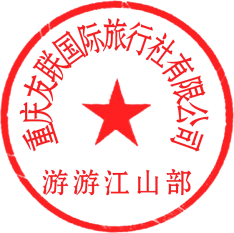 